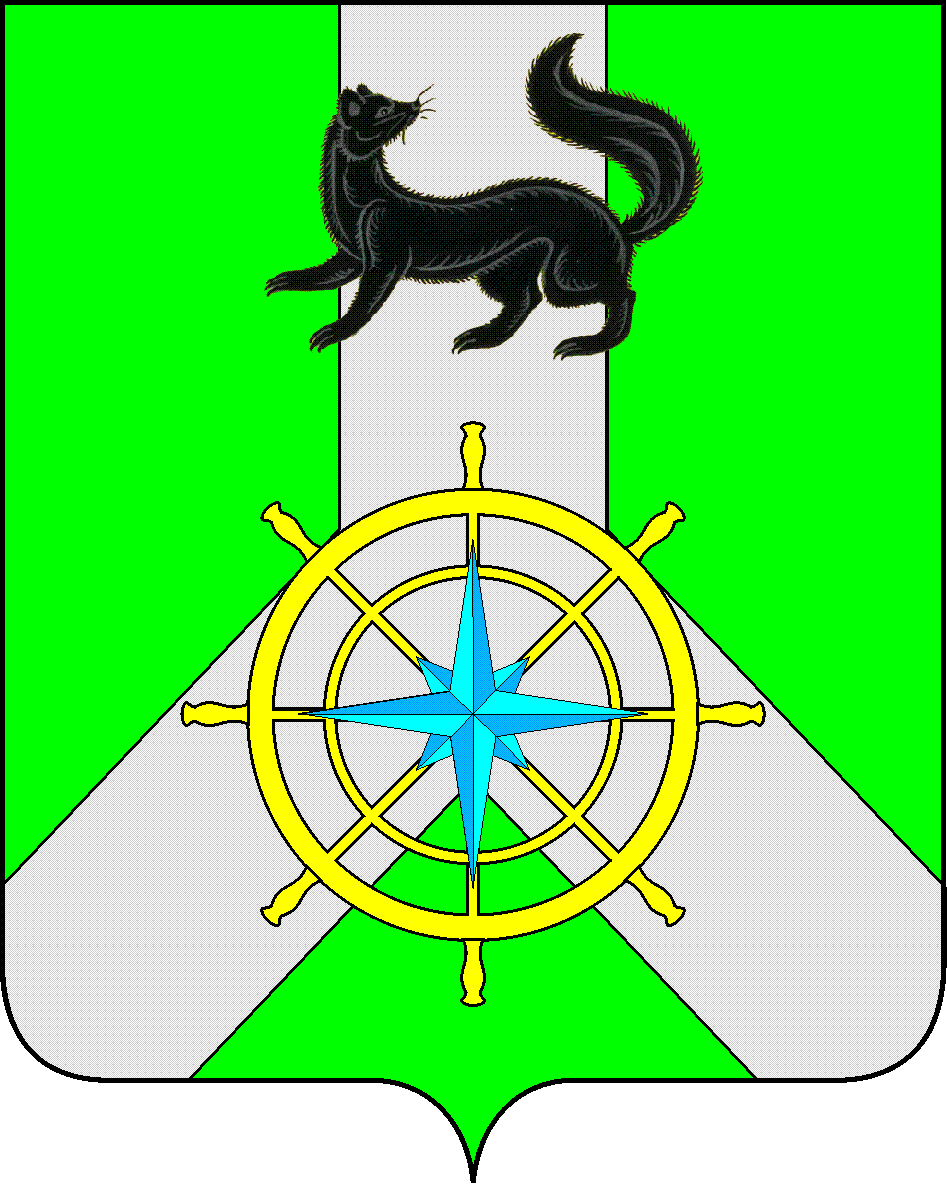 Р О С С И Й С К А Я   Ф Е Д Е Р А Ц И ЯИ Р К У Т С К А Я   О Б Л А С Т ЬК И Р Е Н С К И Й   М У Н И Ц И П А Л Ь Н Ы Й   Р А Й О НА Д М И Н И С Т Р А Ц И ЯП О С Т А Н О В Л Е Н И Е В целях обеспечения отдыха, оздоровления и занятости детей в Киренском районе в 2020 году, в соответствии с Федеральным законом от 24.07.1998 №124-ФЗ                           «Об основных гарантиях  прав ребенка  в Российской Федерации», Федеральным  законом   от 06.10.2003 №131 «Об общих принципах  организации  местного  самоуправления», Законом Иркутской области №121-оз от 02.12.2011 «Об отдельных вопросах организации и обеспечения отдыха и оздоровления детей в Иркутской области», постановлением Правительства Иркутской области от 27.03.2012 № 95-пп «Об утверждении Положения о порядке и условиях обеспечения детей путевками в организации отдыха детей  и их  оздоровления, и проезда к месту отдыха и оздоровления детей и обратно»,  муниципальной программой «Развитие образования на 2015-2024гг.» подпрограммой № 6 «Организация и обеспечение отдыха и оздоровления детей  Киренского района»  утвержденной постановлением  администрации  Киренского муниципального района                от 11.09.2014 №957, с изменениями,  внесенными постановлением от 30.12.2020  № 761, руководствуясь ст.ст. 39,55 Устава Киренского муниципального районаПОСТАНОВЛЯЕТ:1. Утвердить прилагаемые мероприятия по организации отдыха, оздоровления и занятости детей  в Киренском  районе  в 2021 году.2. Финансовому управлению администрации Киренского муниципального района:- обеспечить финансирование  мероприятий за счет средств районного бюджета на 2021 год в сумме 5330200,0 руб. в рамках муниципальной программы «Развитие образования на 2015-2024 гг.» подпрограммы  № 6 «Организация   и обеспечение отдыха и оздоровления детей Киренского района»;- обеспечить софинансирование за счет средств районного бюджета в размере 10 % от общей суммы расходов на оплату стоимости набора продуктов  питания в лагерях дневного пребывания  детей в рамках муниципальной программы «Развитие образования на 2015-2024гг.» подпрограммы № 6 «Организация   и обеспечение отдыха и оздоровления детей Киренского района»;3. Установить частичную родительскую плату стоимости путевки в детские  оздоровительные учреждения: лагеря дневного пребывания – 20% от стоимости путевки, профильные лагеря –  30% от стоимости путевки.4. В соответствии  с установленной  компетенцией  и настоящим  постановлением  определить порядок реализации мероприятий, утвержденных пунктом 1 настоящего постановления:- обеспечить полноценное питание детей, безопасность их жизни и здоровья,                         а также выполнение требований норм пожарной безопасности в организациях  отдыха и оздоровления детей;- способствовать  организации  свободного  времени  несовершеннолетних граждан в возрасте от 14 до 18 лет, созданию для них специализированных лагерей, проведению целевых смен, расширению возможностей для их временной занятости;- обеспечить без взимания платы приемку организаций отдыха и оздоровления  детей, проведение профилактических осмотров персонала, направляемого для работы в указанных организациях, а также медицинских осмотров несовершеннолетних граждан в возрасте от 14 до 18 лет при оформлении временной занятости;- осуществлять необходимые меры безопасности при организации  перевозок детей к местам отдыха и обратно с учетом дальности перевозок и времени суток, а также  в период  пребывания детей  в организациях  отдыха и оздоровления детей;- осуществлять меры по предупреждению детского дорожно-транспортного травматизма, созданию условий  для  безопасного  нахождения детей на улицах в период каникул;- обеспечить  снабжение  организаций  отдыха детей и их  оздоровления необходимым медицинским оборудованием, лекарственными средствами и изделиями  медицинского  назначения, средствами  противопожарной  защиты, спортивным инвентарем;- активнее развивать  наиболее доступные  формы  организации  отдыха и оздоровления  детей, в том числе  специализированные (профильные) и палаточные  лагеря  путем проведения конкурсов  на лучшую программу отдыха и оздоровления детей.5. Межведомственной комиссии  по организации  отдыха, оздоровления и занятости детей:- обеспечить координацию всех структур по вопросам  организации отдыха, оздоровления  и занятости детей в Киренском районе в 2021 году;- принять все необходимые меры для обеспечения в приоритетном порядке отдыха,  оздоровления  и занятости  детей, находящихся в трудной жизненной  ситуации, детей из многодетных  семей, детей, находящихся под  опекой, детей  работников  бюджетной сферы;- принять меры  по созданию  оздоровительных лагерей, лагерей  труда и отдыха разных форм;- обеспечить контроль за санитарно-эпидемиологической, противопожарной  обстановкой в организациях  отдыха и оздоровления   детей;- обеспечить без взимания  платы  приемку  организаций отдыха и оздоровления  детей, проведение  профилактических  осмотров  персонала, направляемого  для работы  в указанных  организациях,  а также  медицинских осмотров  несовершеннолетних  граждан  в возрасте от 14 до 18 лет при оформлении временной занятости.6. Управлению  образования администрации Киренского муниципального района  обеспечить:- организацию  оздоровления детей в лагерях дневного пребывания  совместно  с органами здравоохранения;- организацию малозатратных форм детского отдыха, в т.ч. палаточных, спортивно-оздоровительных, лагерей труда и отдыха;- проведение профилактической работы по предупреждению  детского травматизма, пожаров по причине детской шалости; - сохранность  жизни и здоровья учащихся во время туристических слетов, турпоходов, экскурсий,  во время работы ремонтных и производственных бригад;- активизацию работы ученических производственных бригад в общеобразовательных  учреждениях района;- организацию проведения конкурса на лучший оздоровительный  лагерь района;- во взаимодействии с  филиалом ФБУЗ «Центром гигиены и эпидемиологии в Иркутской области» в г. Усть-Куте, Усть - Кутском, Казачинско - Ленском и Киренском районах организацию комплекса санитарно-гигиенических и противоэпидемиологических  мероприятий.7. Главному врачу ОГБУЗ «Киренская РБ» во взаимодействии с территориальным отделом Управления Роспотребнадзора по Иркутской области, в г. Усть-Куте, Усть - Кутском, Казачинско - Ленском и Киренском районах обеспечить:- приемку  оздоровительных объектов к началу оздоровительной кампании,  прохождение работниками детских оздоровительных учреждений  медкомиссии, медосмотров  подростками при оформлении временной занятости;- приобретение путевок в санатории и профилактории для детей-инвалидов и детей с хроническими заболеваниями;- снабдить необходимыми лекарственными  препаратами;- обеспечить  комплектацию  медицинскими кадрами педиатрического  профиля организаций отдыха и оздоровления детей, осуществлять  контроль   за  их деятельностью.8. Отделу по культуре, делам молодежи и спорта администрации Киренского муниципального района обеспечить контроль:- за участием учреждений культуры района, учреждений дополнительного образования   в организации работы с детьми и подростками в летний  период;- за организацией отдыха творчески одаренных  детей, в том числе детей из  малообеспеченных  семей, детей работников бюджетной сферы, проживающих в сельской местности;- за организацией  творческих смен  по разным видам искусств для участников  детских творческих коллективов, победителей областных, региональных, российских конкурсов, фестивалей и выставок.9. Комиссии по делам несовершеннолетних и защите их прав администрации Киренского муниципального района:- обеспечить занятость несовершеннолетних, состоящих на учете в Банке данных (СОП);- проведение профилактических бесед  с несовершеннолетними в организациях отдыха и оздоровления, направленных на законопослушное поведение;10. МО  МВД  России  «Киренский»  обеспечить:- комплекс мер  по безопасности  перевозок детей, охране общественного порядка в организациях  отдыха детей и их оздоровления, в местах массового  пребывания  молодежи (клубы, дискотеки, летние кафе) в течение всего оздоровительного периода;- принятие мер по предупреждению дорожно-транспортного  травматизма и созданию условий  для безопасного  нахождения детей на улицах и других общественных местах  в  период каникул; - без  взимания платы охрану общественного  порядка и  безопасность  дорожного движения при проезде организованных групп детей  по маршруту следования к местам отдыха и обратно;- провести проверки  объектов отдыха на предмет антитеррористической защищенности;- обеспечить занятость несовершеннолетних, состоящих на профилактическом  учете в ГДН МО МВД России «Киренский»;- проведение профилактических бесед  с несовершеннолетними в организациях отдыха и оздоровления, направленных на законопослушное поведение.11. Рекомендовать главам муниципальных образований Киренского района совместно с организациями, находящимися  на их территории, организовать и контролировать в соответствии  со своими полномочиями занятость, отдых и оздоровление детей.12.ОГБУ СО «КЦСОН г. Киренска и Киренского района» в соответствии с действующим законодательством и настоящим постановлением организовать отдых и оздоровление детей, находящихся в трудной  жизненной  ситуации, безнадзорных детей и подростков, детей - сирот, детей, оставшихся без попечения родителей, детей из малообеспеченных, неполных, многодетных семей, приемных семей; детей работников бюджетной сферы.13. ОНД и ПР по Киренскому и Катангскому  району УНД ГУ МЧС России  по Иркутской области:- осуществлять контроль за состоянием противопожарной безопасности детских оздоровительных  учреждений;- организовать проведение противопожарных инструктажей лиц, непосредственно  задействованных в организации и проведении отдыха детей и подростков в детских летних оздоровительных лагерях, провести профилактические  мероприятия с детьми и подростками по противопожарной безопасности.                  14. ОГКУ «Центр занятости населения Киренского района» в соответствии с действующим законодательством и настоящим постановлением организовать временное  трудоустройство  несовершеннолетних  граждан в возрасте от 14 до 18 лет в свободное от учебы время в соответствии с лимитами  бюджетных обязательств за счет средств федерального  бюджета, утвержденных на 2021 год.15. ФКУ «Центр ГИМС МЧС России по Иркутской области» Киренского инспекторского участка обеспечить:- комплекс мер  по безопасному  нахождению детей  на водоемах в течение  оздоровительного  периода;- проведение профилактических бесед  с несовершеннолетними в организациях отдыха и оздоровления,  направленных на безопасное поведение на водоемах.16. Рекомендовать руководителям предприятий, организаций всех форм собственности, профсоюзным и общественным организациям обеспечить оздоровление детей  своих работников.            17. Не допускать открытия  учреждений отдыха и оздоровления детей всех типов без согласования с соответствующими органами (организациями), в том числе территориальными отделами Управления Роспотребнадзора по Иркутской области, органами государственного пожарного надзора и государственной инспекции по маломерным судам  Главного  управления  МЧС России по Иркутской области.18. Не допускать перевозку организованных групп детей к местам отдыха и оздоровления за пределы Киренского муниципального района без согласования с соответствующими органами.19. Настоящее постановление разместить на официальном сайте администрации Киренского муниципального района.20. Контроль за исполнением  настоящего постановления  возложить на первого заместителя мэра – председателя комитета по социальной политике. И.о. главы  администрации Киренского муниципального района                                                        А.В. ВоробьевИсполнитель: О.А.РоднаеваСогласовано:  правового отдела_____________________от  12 февраля 2021 г.№ 106г. КиренскОб  организации  отдыха, оздоровленияи  занятости  детей в Киренском районев 2021 году